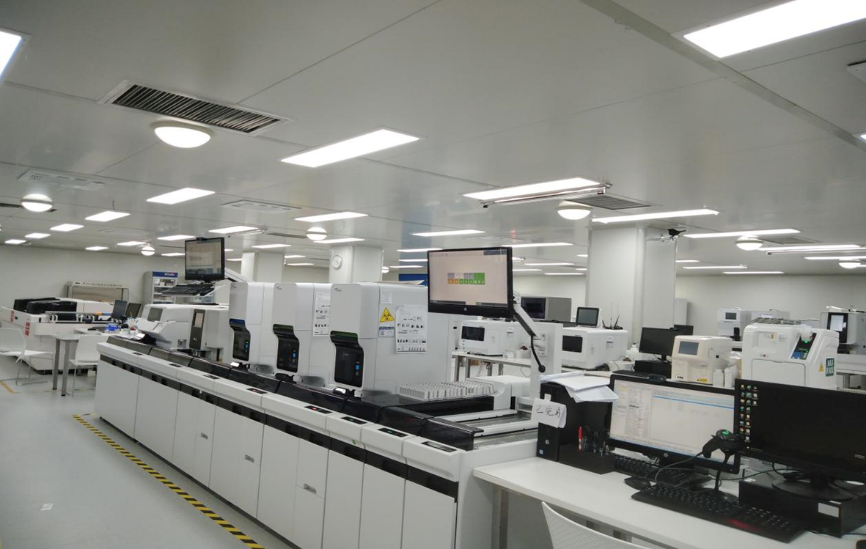 Supplemental Figure 2. Equipment of negative pressure testing room of the clinical laboratory center of Leishenshan Hospital